NÁRODNÁ RADA SLOVENSKEJ REPUBLIKY	VIII. volebné obdobieČíslo: CRD-569/2020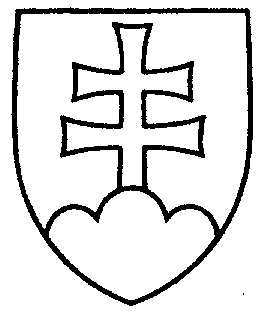 46UZNESENIENÁRODNEJ RADY SLOVENSKEJ REPUBLIKYz 2. apríla 2020k doplneniu programu 4. schôdze Národnej rady Slovenskej republiky	Národná rada Slovenskej republikyna návrh štyroch poslaneckých klubov – za hnutie OBYČAJNÍ ĽUDIA a nezávislé osobnosti, za hnutie SME RODINA, za stranu Sloboda a Solidarita a za stranu ZA ĽUDÍpodľa § 24 ods. 5 zákona Národnej rady Slovenskej republiky č. 350/1996 Z. z.
o rokovacom poriadku Národnej rady Slovenskej republiky v znení neskorších predpisov	so všeobecným súhlasom	z a r a ď u j e	do programu 4. schôdzeNávrh vlády na skrátené legislatívne konanie o vládnom návrhu zákona, ktorým sa dopĺňa zákon č. 461/2003 Z. z. o sociálnom poistení v znení neskorších predpisov a ktorým sa menia a dopĺňajú niektoré zákony (tlač 43)Návrh vlády na skrátené legislatívne konanie o vládnom návrhu zákona o mimoriadnych opatreniach v súvislosti so šírením nebezpečnej nákazlivej ľudskej choroby COVID-19 v oblasti zdravotníctva a ktorým sa menia a dopĺňajú niektoré zákony (tlač 45)Vládny návrh zákona, ktorým sa dopĺňa zákon č. 461/2003 Z. z. o sociálnom poistení v znení neskorších predpisov a ktorým sa menia a dopĺňajú niektoré zákony (tlač 44)Vládny návrh zákona o mimoriadnych opatreniach v súvislosti so šírením nebezpečnej nákazlivej ľudskej choroby COVID-19 v oblasti zdravotníctva a ktorým sa menia a dopĺňajú niektoré zákony (tlač 46).    Boris  K o l l á r   v. r.    predsedaNárodnej rady Slovenskej republikyOverovatelia:Petra  H a j š e l o v á   v. r. Eduard  K o č i š   v. r. 